ประกาศองค์การบริหารส่วนตำบลโอโลเรื่อง แจ้งการประเมินเพื่อเสียภาษีบำรุงท้องที่ประจำปี พ.ศ. 2561 ถึงปี พ.ศ. 2564----------------------------อาศัยอำนาจตามความในมาตรา 33 (2) แห่งพระราชบัญญัติภาษีบำรุงท้องที่ พ.ศ. 2508             ขอประกาศให้เจ้าของที่ดินทราบว่า บัดนี้  ได้คำนวณเงินภาษีบำรุงท้องที่ ที่ดินในเขตตำบลโอโล หมู่ที่  1 ถึง หมู่ที่ 13   ตำบลโอโล อำเภอภูเขียว จังหวัดชัยภูมิ ประจำปี พ.ศ. 2561 ถึง ปี พ.ศ. 2564  เสร็จแล้วฉะนั้น  ให้เจ้าของที่ดินนำเงินภาษีบำรุงท้องที่ตามจำนวนท้ายประกาศนี้  ไปชำระเป็นรายปี  ณ ที่ทำการบ้านผู้ใหญ่บ้าน    ภายในเดือนเมษายนของทุกปีถ้าไม่ชำระภายในกำหนดต้องเสียเงินเพิ่มร้อยละสองต่อเดือน  ของจำนวนเงินที่ต้องเสียภาษีบำรุงท้องที่ตามมาตรา  45  (4)  แห่งพระราชบัญญัติภาษีบำรุงท้องที่  พ.ศ.  2508อนึ่ง  เจ้าของที่ดินผู้ใดได้รับแจ้งการประเมินภาษีบำรุงท้องที่แล้ว  เห็นว่าการประเมินนั้นไม่ถูกต้อง  มีสิทธิอุทธรณ์ต่อผู้ว่าราชการจังหวัดได้  โดยยื่นอุทธรณ์แก่เจ้าพนักงานประเมินตามแบบ ภ.บ.ท. 12  ภายในสามสิบวันนับแต่วันที่ได้รับแจ้งการประเมินตามนัยมาตรา  49 แห่งพระราชบัญญัติภาษีบำรุงท้องที่  พ.ศ. 2508		ประกาศ ณ วันที่   15  กุมภาพันธ์   2561(ลงชื่อ)   สุภาพ   ระวิพันธ์         (นายสุภาพ  ระวิพันธ์)นายกองค์การบริหารส่วนตำบลโอโล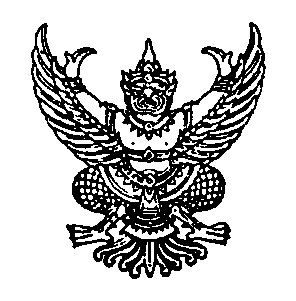 